ПЛАН с 25 по 30 января 2021г.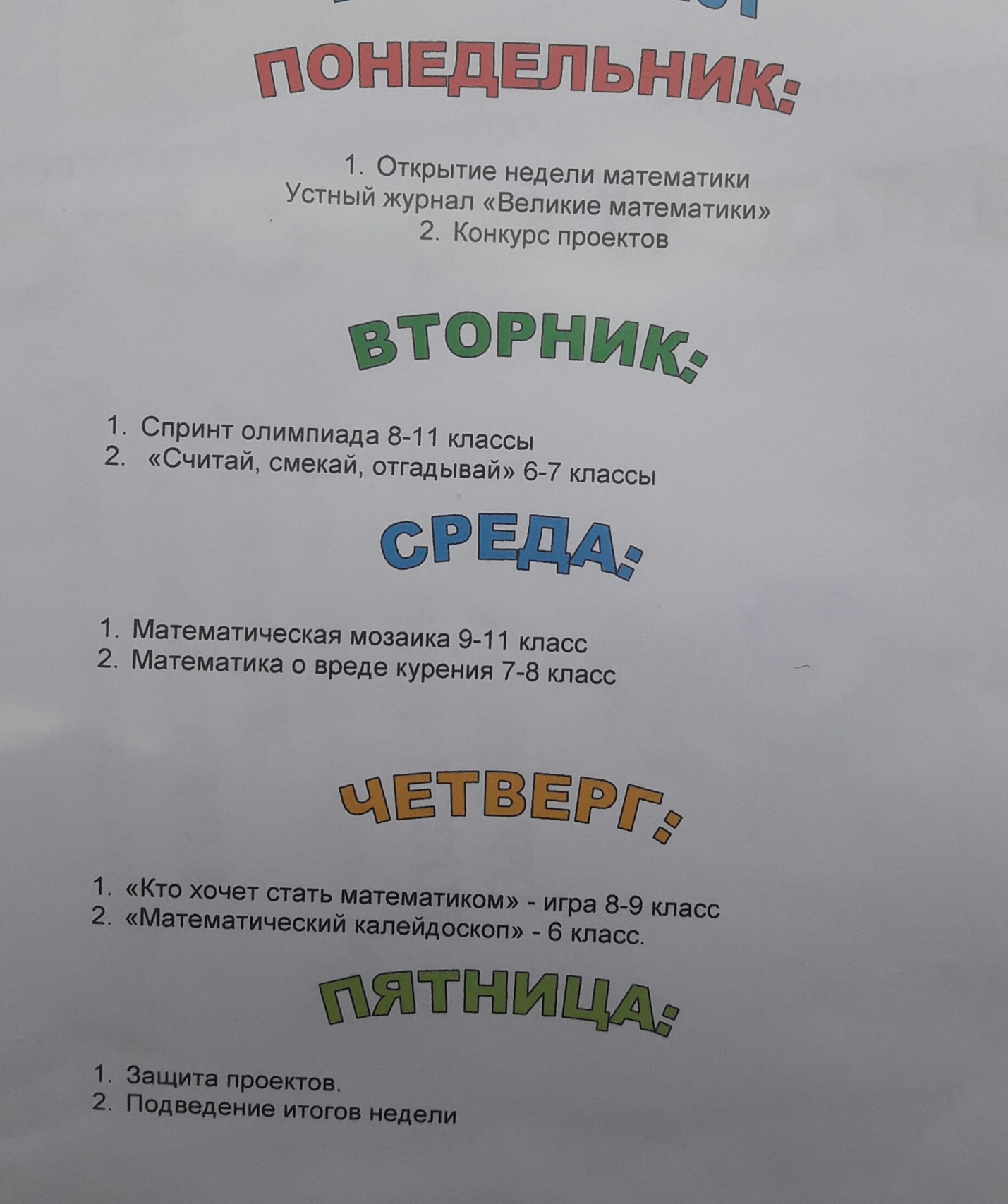  Учитель: Гаджиева А.Ш.